Homework 3 -  Understanding Engineering Drawings 2		Higher Graphic CommunicationName :						Class: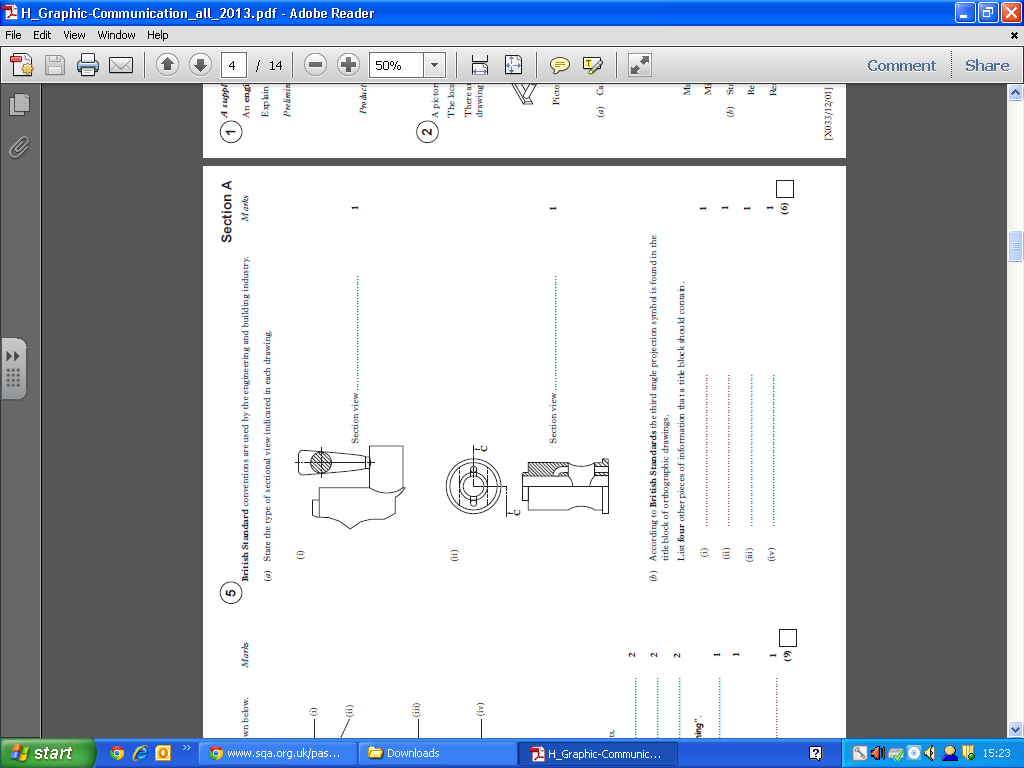 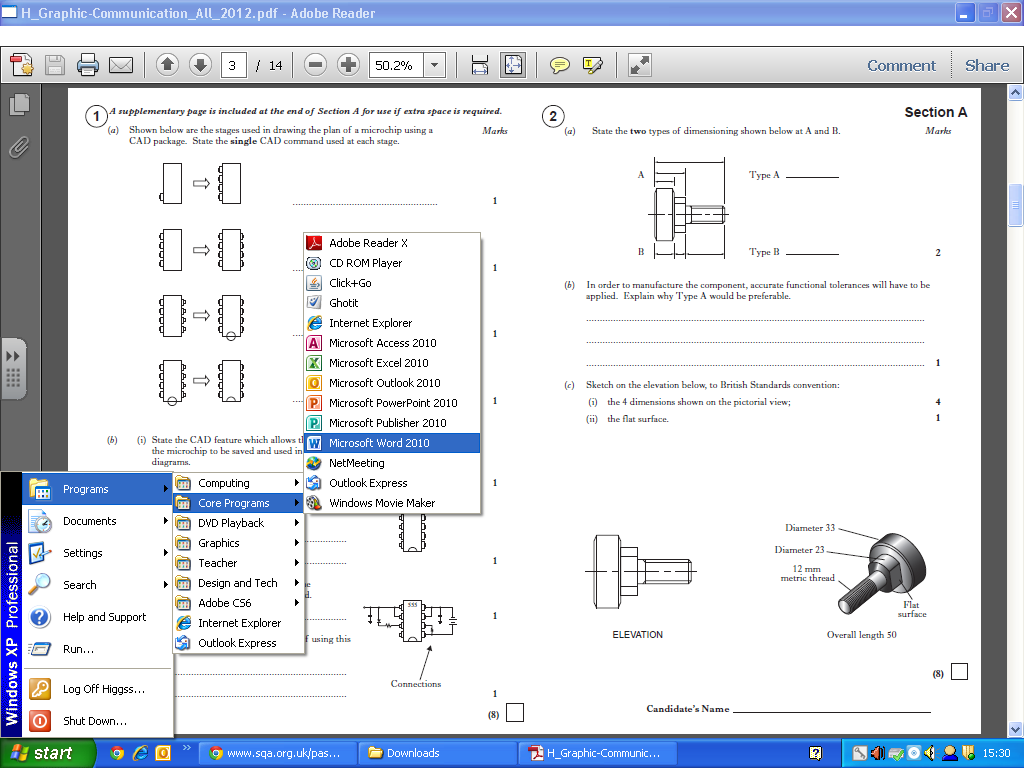 